В 2022 году оценку земельных участков необходимо провести во всех регионах, независимо от того, когда кадастровая оценка проводилась в последний раз. На 2023 год запланирована единовременная кадастровая оценка зданий, сооружений, помещений, незавершенных объектов, машино-мест без учета ограничений по периодичности проведения государственной кадастровой оценки. С 2022 года для земельных участков, а с 2023 года для иных видов объектов недвижимости предусмотрен переход к единой дате и единому четырехлетнему циклу государственной кадастровой оценки.Управление информирует о проведении в 2022 году государственной кадастровой оценки в отношении земельных участков всех категорий на территории Курской области. «Перечень объектов недвижимости, подлежащих государственной кадастровой оценке по состоянию на 1 января 2022 года сформирован и предоставлен в комитет по управлению имуществом Курской области. Данный перечень включает в себя 645 204 объекта недвижимости», - рассказала замруководителя Управления Росреестра по Курской области Анна Стрекалова. Определение кадастровой стоимости будет осуществляться областным бюджетным учреждением «Центр государственной кадастровой оценки Курской области».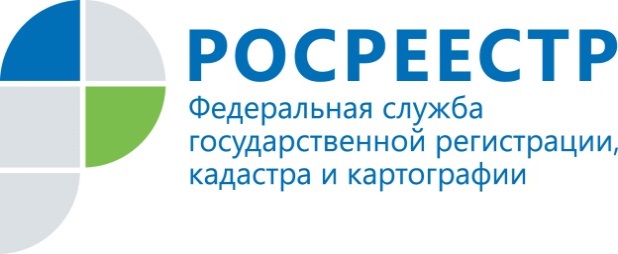 С 2022 года введенединый срок кадастровой оценки недвижимости